Отчет о деятельности депутатского объединения Всероссийской политической партии «ЕДИНАЯ РОССИЯ» в Думе города Покачи за 2022 год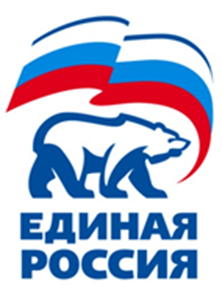 1. Организационная работа.В состав депутатского объединения Всероссийской политической партии «ЕДИНАЯ РОССИЯ» в Думе города Покачи седьмого созыва (далее – фракции, Дума города) входят 15 депутатов, в том числе членов партии  «ЕДИНАЯ РОССИЯ» - 12, сторонников партии «ЕДИНАЯ РОССИЯ» - 3.04 марта 2022 года Виктор Львович Таненков досрочно прекратил  полномочия депутата Думы города Покачи седьмого созыва по одномандатному избирательному округу №10 по собственному желанию, в связи с планируемым замещением должности муниципальной службы, а также досрочно прекратил полномочия руководителя депутатского объединения ВПП «ЕДИНАЯ РОССИЯ». На очередном собрании депутаты - члены депутатского объединения избрали нового руководителя и заместителя руководителя депутатского объединения. На должность руководителя депутатского объединения была избрана Тимошенко Анастасия Васильевна, на должность заместителя руководителя ДО – Руденко Алексей Александрович. Все кандидатуры на вновь избранные должности были одобрены решением комиссии Ханты-Мансийского Регионального отделения ВПП «ЕДИНАЯ РОССИЯ» по кадровым вопросам о согласовании кандидатов на должности руководителя и заместителя руководителя ДО ВППЕР в Думе города Покачи от 16.03.2022 и решением политического совета местного отделения города Покачи ВППЕР от 22.03.2022.29 марта 2022 года в связи с отставкой по собственному желанию досрочно прекратил полномочия главы города Покачи  Степура Владимир Иванович.  В связи с этим, решениями Думы города Покачи  был объявлен конкурс по отбору кандидатур на должность главы города Покачи и назначены члены конкурсной комиссии для проведения конкурса по отбору кандидатур на должность главы города Покачи, одним из членов которой стал Юрий Иванович Медведев, депутат – член депутатского объединения.Еще одним из важных вопросов не только для депутатов членов фракции, но и в первую очередь для города Покачи, стал вопрос поддержки кандидата из числа кандидатов, представленных конкурсной комиссией по результатам конкурса для избрания на должность главы г. Покачи, результатом рассмотрения которого депутатами было принято решение одобрить кандидатуру Таненкова Виктора Львовича  и поддержать  для избрания на должность главы города Покачи. 25 апреля 2022 года депутатами города Покачи на внеочередном заседании Думы города Покачи главой города Покачи был избран – Таненков Виктор Львович.11 сентября 2022 года прошли дополнительные выборы в городе Покачи по избранию депутата Думы города Покачи седьмого созыва по одномандатному избирательному округу №10. Согласно протокола окружной избирательной комиссии о результатах выборов по одномандатному избирательному округу №10, депутатом Думы города Покачи седьмого созыва была избрана Александрова Елена Владимировна.21 сентября 2022 года на собрании депутатского объединения ВПП «ЕДИНАЯ РОССИЯ» на основании заявления Александровой Елены Владимировны было принято решение принять в состав депутатского объединения, депутата Думы города Покачи  Елену Александрову.Деятельность фракции осуществлялась в соответствии с планом работы фракции на 2022 год, утвержденным решением собрания фракции 03 февраля 2022 года и согласованным с Местным отделением Всероссийской политической партии «ЕДИНАЯ РОССИЯ» города Покачи.За отчетный период проведено 12 собраний фракции,  с участием главы города и руководителей политсовета местного отделения партии, на которых рассмотрели 131 проект муниципальных правовых актов и информаций, из них 67 нормативно-правовых актов, 19 организационных вопросов, явка составляет 84%, 8 депутатов посещают заседания фракции регулярно:1. 03.02.2022 присутствовало 8 членов фракции, рассмотрено 2 вопроса:1) Об итогах законотворческой деятельности Думы Ханты-Мансийского автономного округа – Югры за 2021 год.2) Об утверждении плана работы депутатского объединения Всероссийской политической партии «ЕДИНАЯ РОССИЯ» в Думе города Покачи VII созыва на 2022 год.2. 21.02.2022 присутствовало 11 членов фракции, рассмотрено 3 вопроса:1) Об основных тезисах Выборов 2024 года.2) О предоставлении сведений о доходах, расходах, об имуществе и обязательствах имущественного характера за 2021 год.3) О создании команд в приложении «Вверх».3.  03.03.2022 присутствовало 14 членов фракции,  рассмотрено 3 вопроса:1) О сборе гуманитарной помощи для эвакуированных жителей Донбасса.2)  О досрочном прекращении полномочий депутата Думы города Покачи седьмого созыва.                                                                                                                                             3) О досрочном прекращении полномочий руководителя депутатского объединения ВПП «ЕДИНАЯ РОССИЯ» в Думе города Покачи седьмого созываю4.  24.03.2022 присутствовало 11 членов фракции, рассмотрено 5 вопросов:1) О счетной комиссии организационного собрания депутатов Думы города Покачи VII созыва Всероссийской политической партии «ЕДИНАЯ РОССИЯ».2) Об избрании руководителя депутатского объединения Всероссийской политической партии «ЕДИНАЯ РОССИЯ» в Думе города Покачи VII созыва.3) Об избрании заместителя руководителя депутатского объединения Всероссийской политической партии «ЕДИНАЯ РОССИЯ» в Думе города Покачи VII созыва.4) Об участии депутатов Думы города Покачи в  работе приложения «ВВЕРХ».5) Об информации по реализации проектов (предложений) в «Карту развития Югры».5. 25.04.2022 присутствовало 12 членов фракции, рассмотрен 1 вопрос:1)  О поддержке кандидата из числа кандидатов, представленных конкурсной комиссией по результатам конкурса для избрания на должность главы города Покачи.6. 26.04.2022 присутствовало 11 членов фракции, рассмотрено 17 вопросов:1. Об утверждении повестки очередного двадцать второго заседания Думы города Покачи седьмого созыва 26 апреля 2022 года.7. 30.05.2022 присутствовало 11 членов фракции, рассмотрено 3 вопроса:1) Об утверждении повестки очередного двадцать третьего заседания Думы города Покачи седьмого созыва 31.05.2022 года.2) Об информации по реализации проектов (предложений) в «Карту развития Югры».3) Об активности депутатов, членов фракции ВПП «Единая Россия» в российских социальных сетях.                                                                                                                                                        8. 15.06.2022 присутствовало 10 членов фракции, рассмотрено 6 вопросов:1. О повестке очередного двадцать четвертого заседания Думы города Покачи седьмого созыва 21.06.2022 года. 2. Об отчете о деятельности депутатского объединения ВПП «ЕДИНАЯ РОССИЯ за первое полугодие 2022 года.                                                                                                         3. Об информации по реализации проектов (предложений) в «Карту развития Югры».4. Об участии в образовательном семинаре-совещании «Агитация и пропаганда в условиях информационной войны».5. Об итогах работы депутатов членов фракции в приложении «Вверх» за май 2022 года.  6.  О качестве ведения социальных сетей членами фракций депутатского объединения ВПП «ЕДИНАЯ РОССИЯ».   9. 21.09.2022 присутствовало 10 членов фракции, рассмотрено 2 вопроса:1) О повестке очередного двадцать седьмого заседания Думы города Покачи седьмого созыва 27.09.2022 года. 2) О принятии в депутатское объединение Всероссийской политической партии «ЕДИНАЯ РОССИЯ» в Думе города Покачи VII созыва, депутата избранного по одномандатному избирательному округу №10.                                                                                                        10. 25.10.2022 присутствовало 11 членов фракции, рассмотрено 2 вопроса:1) О повестке очередного двадцать восьмого заседания Думы города Покачи седьмого созыва 25.10.2022 года.2) О графике проведения недели приемов граждан по вопросам жилищно-коммунального хозяйства в период с 31.10.2022 по 03.11.2022 года11.  22.11.2022 присутствовало 12 членов фракции,  рассмотрено 3 вопроса:1) О повестке очередного двадцать девятого заседания Думы города Покачи седьмого созыва 22.11.2022 года.2)  Об информации о партийном проекте «Женское движение Единой России».12.  14.12.2022 присутствовало 13 членов фракции, рассмотрено 2 вопроса:1) О повестке очередного тридцатого заседания Думы города Покачи седьмого созыва 14.12.2022 года. 2) Об информации по проведению мероприятий, приуроченных к новому году, согласно техническому заданию руководителя депутатской фракции ВПП «ЕДИНАЯ РОССИЯ» в Думе ХМАО-Югры седьмого созыва.В состав структуры Думы города Покачи входят: постоянная комиссия Думы города Покачи седьмого созыва по бюджету, налогам и финансовым вопросам; постоянная комиссия Думы города Покачи седьмого созыва по социальной политике, местному самоуправлению и наградам, совместная комиссия и фракция.Деятельность комиссий осуществляется в порядке, установленным Регламентом Думы города, Положением о постоянных комиссиях Думы города Покачи седьмого созыва, а также в соответствии с планом работы Думы города Покачи на 2022 год.                       За отчетный период члены фракции приняли участие:-  в 14-ти заседаниях Думы города, на которых рассмотрено 158 вопросов, принято 127 решений (председатель Думы города  - член фракции Руденко А.С., явка членов фракции - 77%);- в 3-х заседаниях постоянной комиссии по социальной политике, местному самоуправлению и наградам, на которых рассмотрено 7 вопросов (председатель – член фракции Ю.В. Швалев, в составе 7 членов фракции, явка членов фракции - 38%);- в 17-ти совместных заседаниях постоянных комиссий, на которых рассмотрено 155  вопросов (председательствующий, председатель Думы города – Руденко А.С., явка членов фракции 50%).Также в отчетном периоде члены фракции принимали активное  участие в работе следующих координационных и совещательных органах:- конференции Местного отделения Всероссийской Политической Партии «ЕДИНАЯ РОССИЯ» города Покачи (все депутаты, члены ВПП «ЕДИНАЯ РОССИЯ»);- заседания Местного политического совета Всероссийской Политической Партии «ЕДИНАЯ РОССИЯ» города Покачи (все депутаты, члены ВПП «ЕДИНАЯ РОССИЯ»);- заседания муниципального штаба по борьбе с распространением коронавируса (Руденко А.С.);- заседании регионального штаба по борьбе с распространением коронавируса (Руденко А.С.);- межведомственный Совет при главе города по противодействию коррупции (Руденко А.С.);- Координационный Совет представительных органов муниципальных образований и Думы ХМАО – Югры VII созыва (Руденко А.С.);- комиссии по наградам и почетным званиям города Покачи (Руденко А.С., Дмитрюк С.А.);- комиссии по предоставлению субсидий субъектам малого и среднего предпринимательства в рамках муниципальной программы «Поддержка и развитие малого и среднего предпринимательства, агропромышленного комплекса на территории города Покачи» (Руденко А.С., Дмитрюк С.А.); ;- заседания координационного совета по реализации Стратегии социально-экономического развития города Покачи до 2030 года и вопросам развития инвестиционной деятельности города Покачи (Руденко А.С., Дмитрюк С.А.); - комиссии по проблемам оплаты труда при администрации города Покачи (Таненков В.Л., Собур В.Л.);-  аттестационная комиссия администрации города Покачи (Дмитрюк С.А.);- квалификационная комиссия администрации города Покачи (Дмитрюк С.А.);- комиссии по проведению конкурса на замещение вакантных должностей муниципальной службы в администрации города Покачи (Дмитрюк С.А.);- призывная комиссия города Покачи (Яхьяев С.Я.);- межведомственная комиссия по установлению необходимости проведения капитального ремонта общего имущества в многоквартирных домах, расположенных на территории города муниципального образования город Покачи (Тимошенко А.В., Халиулин А.Р.);- межведомственная комиссия при администрации города Покачи по вопросам погашения задолженности потребителей за предоставленные жилищно - коммунальные услуги (Тимошенко А.В., Халиулин А.Р.);2. Работа с обращениями гражданОдной из обязательных форм работы каждого депутата является решение вопросов, содержащихся в обращениях, предложениях, заявлениях и жалобах граждан. Эта работа носит системный характер и осуществляется по нескольким направлениям. Работа с поступающими обращениями граждан осуществляется в соответствии с Федеральным законом от 02.05.2006 №59-ФЗ «О порядке рассмотрения обращений граждан Российской Федерации».Еженедельно в помещениях Думы города, по месту работы депутата, общественной приемной местного отделения Всероссийской Политической Партии «ЕДИНАЯ РОССИЯ» города Покачи депутаты, члены фракции осуществляют личные приемы граждан. График приема размещается на официальном сайте Думы города Покачи, а также публикуется в газете «Покачевский вестник», в социальных сетях в ВК в группе «Фракция «Единая Россия» в Думе города Покачи», Дума города Покачи. За отчетный период 2022 года членами фракции проведено 32 встречи с жителями города, в том числе в общественной приемной местного отделения Всероссийской Политической Партии «ЕДИНАЯ РОССИЯ» города Покачи - 11. Всего принято 14 человек. Ни один житель города, обратившийся с вопросом не остался без квалифицированного ответа или помощи.Депутат Думы города, член фракции ВПП «ЕР» Руденко А.А., оказал содействие в решении вопроса по установке крыльца для АНО «Центр семейного устройства» Счастье в детях», в данном центре проводят занятия логопед, логопед - афазиолог. Проводятся практики по адаптивной йоге, для людей с ограниченными возможностями, так и для  обычных людей.По просьбе жильца улицы Мира, 3 появился пандус. О необходимости оборудовать им подъезд житель обратился к депутатам Думы города. Заботы о приобретении оборудования взяла на себя администрация муниципалитета, помощь в установке оказал индивидуальный предприниматель Евгений Радостев. Управляющая компания "Комфорт +" оборудовала лестничный проём специальными настенными поручнями. Раскладывающаяся площадка ведёт на первый этаж. Теперь ей  могут воспользоваться как люди с особыми потребностями передвижения, так и мамы с колясками.- с 31 января по 04 февраля 2022 года неделя прием граждан по вопросам мер социальной поддержки. Депутатам оказывали консультационную поддержку начальник управления социальной защиты населения по г.Лангепасу и г.Покачи Менченя Галина Григорьевна и заместитель руководителя Клиентской службы в г.Покачи отделения ПФР ХМАО-Югры Лилия Хамитовна Главатских, которые предоставили полное разъяснение по всем заданным вопросам в ходе личных приемов.- с 30 мая 2022 по 03 июня 2022 года неделя приема граждан по вопросам материнства и детства, приуроченной к Международному дню защиты детей.  Вместе с народными избранниками жителей проконсультировала начальник отдела социального обеспечения и назначения мер социальной поддержки, пособий, выплат КУ «Центр социальных выплат Югры» Елена Александровна Шуть.- с 31.10.2022 по 03.11.2022 года неделя приема граждан по вопросам жилищно-коммунального хозяйства. - с 01.12.2022 по 10.12.2022 неделя приема граждан, приуроченная ко Дню рождения партии «ЕДИНАЯ РОССИЯ».- 30.11.2022 по адресу: ул. Комсомольская, д.3А, общественная приемная ВПП «Единая Россия» по вопросам оказания поддержки женщинам, чьи мужчины до мобилизации вели бизнес. Члены местного координационного совета «Женское движение Единой России»: руководитель Тимошенко Анастасия Васильевна и депутат Думы города Елена Александрова, представители социальных структур. 3. Освещение деятельности фракции в СМИ, практика работы членов фракции в социальных сетяхИнформация о работе фракции и деятельности каждого ее члена в отдельности размещается на официальном сайте Думы города Покачи, в газете «Покачевский вестник», в социальных сетях в ВК в группе «Фракция «Единая Россия» в Думе города Покачи», Дума города Покачи (Госорганизация).4. Участие в общественно-политических мероприятиях В соответствии с планом работы фракции на 2022 год депутаты приняли участие в общественно – политических мероприятиях:совместно с главой города Владимиром Степурой, ветеранами военных действий и кадетскими классами школ города Покачи почтили минутой молчания и возложили цветы к памятнику Защитнику Отечества в День памяти о Россиянах исполнявших служебный долг за пределами Отечества, не остался без внимания, поздравлений от депутатов, членов ДО и узник концлагеря Егор Алексеевич Жигалин. «Спасибо врачам!» (помощь медикам в рамках акции (вручение сладких пирогов, фруктов, цветов); организация стола для отделения  скорой медицинской помощи в день Медицинского работника;Депутаты – единороссы также приняли активное  участие в городских мероприятиях, приуроченных к празднованию Великой Победы в Отечественной войне;Депутат Думы города Покачи седьмого созыва, член депутатского объединения Алексей Руденко принял участие в открытом уроке со старшеклассниками школы №1 на тему «Историческая память».В память о 77 годовщине Победы в Великой Отечественной войне! Обращение ко всем жителям «бессмертной Земли» руководителей фракций округа партии «ЕДИНАЯ РОССИЯ»;Депутат Швалев Юрий Владимирович поздравил и выразил слова благодарности Труженику тыла Кузнецовой Анне Васильевне.«Сад Дружбы». Руководитель депутатского объединения Всероссийской политической партии «ЕДИНАЯ РОССИЯ» в Думе города Покачи Анастасия Тимошенко приняли участие в Международной эстафете высадки деревьев «Сад Дружбы». Это мероприятие в Ханты-Мансийском автономном округе – Югре объединило активных граждан, осуществляющих деятельность в сфере экологии и защиты окружающей среды автономного округа и регионов-партнеров. Участниками акции в очном формате стали представители 12 стран и 11 регионов России, а онлайн-подключение позволило увидеть, как участвуют в эстафете наши соотечественники в Таиланде, Индии, Сербии, а также процесс высадки деревьев в 22 муниципальных образованиях Югры;«Сад памяти». Акция организована Всероссийским общественным движением «Волонтёры Победы» и Фондом памяти полководцев Победы при поддержке Минприроды России и Рослесхоза, а также Всероссийского общества охраны природы. Лесовосстановительная компания проходит в рамках реализации национального проекта «Экология».«Плоггин забег», при котором бег трусцой сочетается со сбором мусора.В рамках деятельности межведомственной  комиссии по противодействию экстремизму при администрации города Покачи, с целью профилактики терроризма и экстремизма в молодежной среде, в бюджетном учреждении «Лангепасский политехнический колледж» филиал в городе Покачи прошло мероприятие «Нейтрализация пропаганды экстремизма». Для обсуждения актуальной темы среди студентов на встречу были приглашены Солтанпаша Яхьяев — депутат Думы города Покачи, руководитель местной национально-культурной общественной организации «Дружба народов Дагестана».При финансовой поддержке депутатов города Покачи  в городе провели мероприятие, приуроченное ко Дню защиты детей. В ходе мероприятия прошёл творческий мастер-класс «Роспись чайных домиков», провели активные игры по поиску клада, где ребят ждали приятные сюрпризы, а также был организован сладкий стол.•	В рамках ежегодной акции «Собери ребенка в школу» депутаты Тимошенко А.В. руководитель ДО ВППЕР, Руденко А.С. председатель Думы города,  Дмитрюк С.А., заместитель председателя Думы города, Ланюгов А.Г. И Паутов А.Б. вручили детям спортивные костюмы и сладкие наборы.•	участие во Всероссийском «Кроссе нации».•	участие во Всероссийском форуме национального единства в городе Ханты-Мансийск Яхьяев С.Я.•	эстафета добрых дел, направленных на помощь нуждающимся людям ко Дню Рождения Президента «Единая Россия» наборы канцелярских принадлежностей в АНО Центр семейного устройства «Счастье в детях» Александрова Е.В.•	Всероссийская тренировка по Самбо ко Дню Рождения Президента Яхьяев С.Я.•	акция «Россия – единая семья!», посвященная Дню народного единства Тимошенко А.В.•	акция «Единой России» к Новому году (поздравление и вручение новогодних подарков воспитанникам детских садов, детям бойцов СВО – 19 детей) Руденко А.С., Лихачев А.А., Халиулин А.Р., Яхьяев С.Я.•	акция «Ёлка желаний» Руденко А.С., Лихачев А.А., Александрова Е.В.5. Вовлечение членов фракции в организационно-управленческую структуруВключение членов фракции в управленческую схему решения ряда вопросов – это верный и эффективный вектор. Депутат напрямую работает с жителями, является своего рода проводником от заявителя к администрации, что позволяет оперативно принимать необходимые управленческие решения.Каждое сообщение от покачевцев, оставленное на публичной странице в социальных сетях, фиксирует специальная программа. Она называется «Инцидент Менеджмент». С ее помощью через Центр управления регионом жалобы и вопросы жителей доходят до ответственных специалистов.В 2022 году системой ЦУР «Инцидент Менеджмент» и Муниципальным центром управления в Покачах было зарегистрировано 484 сообщения. Обращения от жителей города по темам ненадлежащей очистки дорог и пешеходных троп от осадков, крыш многоквартирных домов в зимне-весенний период, восстановление  освещения над входами в подъезды, уличных фонарей,  отсутствие части «лежачего полицейского» во дворах жилых многоквартирных домов, очистка фонтана на городской площади, ажиотажа на покупку сахара в Покачах, откачивание луж на улицах города и т.д.Члены фракции приняли активное участие  рассмотрении жалоб, поступающих в систему «Инцидент менеджмент» на имя главы города и депутатов Думы города Покачи.Все поступающие обращения жителей публикуются в группе «Покачи» ВКонтакте, которая в свою очередь является своеобразной интернет-приемной, положительные итоги обращений публикуются в виде фотографий было-стало.В Покачах, созданы координационные советы, в состав которых вошли женщины, добившиеся значительных успехов в своих областях: политике, бизнесе, образовании, искусстве, общественной деятельности.Координирует реализацию проекта в регионе Наталья Западнова, вице-спикер Думы Югры, руководитель депутатской фракции «Единая Россия»:«Наша цель - помочь женщинам реализовать потенциал во всех сферах общественной и политической жизни. Это, в первую очередь, разработка законодательных инициатив в интересах женщин. Кроме того, будем поддерживать, и помогать реализовывать социальные проекты, проекты в области благотворительности, налаживать контакты между женским сообществом и властью, в том числе, при поддержке женщин-депутатов. Мы сейчас готовим план мероприятий совместно с муниципальными образованиями».В Покачах членами местного координационного совета «Женское движение Единой России» - руководитель Тимошенко Анастасия Васильевна и депутат Думы города Елена Александрова, которые проводят приемы граждан по адресу: ул. Комсомольская, д.3А, в общественной приемной ВПП «Единая Россия». Кроме того, создана официальная страница проекта в социальной сети «ВКонтакте», где размещаться актуальная информация по вопросам реализации федерального партийного проекта «Женское движение Единой России в Югре».Руководитель координационного совета по реализации федерального проекта «Женское движение Единой России» Покачах – депутат думы города Тимошенко Анастасия.6. Проектная деятельностьПод особым контролем депутатов - единороссов работа над главным финансовым документом – бюджетом города, реализация муниципальных программ и решений Думы. В центре внимания единороссов, в ходе проведенных рабочих заседаний депутатского объединения, находились вопросы:- ежегодных отчетов главы города и органов местного самоуправления;- утверждения, уточнения и исполнения местного бюджета;- социального обеспечения;- организационных основ деятельности местного самоуправления и депутатского объединения;- благоустройства территории города и строительства объектов социальной инфраструктуры. Карта развития ЮгрыДепутаты - единороссы плодотворно работают над  «Карта развития Югры», в которую входят проекты по преображению городских учреждений и территорий, предложенных инициативными жителями города:Создание центра пляжного волейбола и проведение чемпионата округа по пляжному волейболу на наших площадкахОбустройство на территории лыжной базы парка активного отдыхаБлагоустройство третьей очереди Таежного сквераТрансформацию городской библиотеки с внедрением новых форматов работы и тематическим наполнением для сохранения творческого наследия городского поэта Александра Филатова.Спортивная площадка  с уличными тренажерамиБлагоустройство общественной территории –  центральной площади.  (БУЛЬВАР ЮНОСТИ)Благоустройство дворовых территорий, созданию красивых пространств, удобных для проживания - ремонт дворовых территорий домов №12 и №16 по улице Таежной.«Теплый берег», набережная озера в районе ул. Молодежная общей площадью 2,8 ГаБлагоустройство дворовой территории жилых домов №5 и №7 по ул. МолодежнойБлагоустройство площадки для пляжного волейболаСпортивный комплекс площадью 5 709 м2, который включает в себя универсальный игровой зал, залы бокса, акробатики, фитнеса и тренажеров.Благоустройство дворовой территории жилого дома по улице Комсомольской.Каждый проект значим не только для Покачей, но и всей Югры. Ведь от условий, созданных в городах, во многом зависит потенциал всего региона, его привлекательность для туризма, для привлечения новых кадров, для развития всех сфер жизни: промышленности, бизнеса, социальной сферы.В нашем городе в 2022 году начали реализовываться 4 объекта, включенные в народную программу Единой России «Карта развития Югры». Для осуществления контроля за ходом работ за каждым объектом закреплены депутаты городской Думы. Одним из таких объектов является ремонт городской библиотеки имени Александра Филатова. Руденко Александр Степанович, Яхьяев Солтанпаша Яхьяевич и Дмитрюк Сергей Александрович регулярно посещают этот объект. «Модельная библиотека» открылась в Покачах в сентябре этого года. Реконструкция проходила под пристальным вниманием общественников и народных депутатов всех уровней. В библиотеке проведены работы по работы по переносу внутренних не несущих стен с изменением функционального назначения помещений, проведена замена напольного покрытия, обоев и потолочных панелей, электромонтажные работы, установлены дверные полотна, установлены стеклянные и деревянные перегородки, проведен монтаж освещения и электрооборудования.Финансирование работ велось из федерального и местного бюджетов, а так же за счет депутатского фонда парламентариев Думы Ханты-Мансийского автономного округа – Югры, членов депутатского объединения Партии «ЕДИНАЯ РОССИЯ» в окружной Думе Андрея Ковальского и Вячеслава Дубова, вложивших в приобретение современной и удобной мебели 2 000 000 рублей.Участник «Партийного десанта» руководитель фракции Партии «ЕДИНАЯ РОССИЯ» в Думе города Покачи Анастасия Тимошенко с гордостью отмечает: «Благодаря реконструкции учреждение приобрело статус «Библиотека нового поколения». Она превратилась в особое пространство, которое из книгохранилища и читального зала трансформировалось в арт-холл для презентаций и мультимедийную коворкинг-зону. В результате модернизации библиотека стала центром культурного притяжения и универсальным пространством для общения людей разного возраста».Вторым из 4 объектов, реализующихся в 2022 году в городе Покачи в рамках народной программы Единой России «Карта развития Югры» является «Сквер по ул. Таежная, III очередь». Данный объект представляет собой детскую игровую площадку общей площадью 705 кв.м. с установкой игрового оборудования. Расположена она по ул. Таежная, в районе жилого дома №3 по ул. Ленина. Курирует данную программу Дмитрюк Сергей Александрович и Тимошенко Анастасия Васильевна.Третья и четвёртая очереди сквера стали логическим продолжением улицы Таёжной. Теперь пройти по скверу можно напрямую от Молодёжной до Ленина, как говорят сами жители "от одного конца города до другого".Строительство сквера финансировано нефтяной компанией ЛУКОЙЛ в рамках Соглашения с правительством Югры. Такой формат сотрудничества между нефтяниками и округом действует с 2005 года. В соответствии с соглашением о сотрудничестве ежегодно в городах присутствия ООО «ЛУКОЙЛ-Западная Сибирь» реализуются значимые для Югры проекты. Очередное дополнительное соглашение на 2022 год было подписано в марте текущего года. Согласно документу, общий размер социальных инвестиций в регионе составляет около 1,5 млрд рублей.Депутаты Думы города Алексей Руденко и Александр Паутов контролируют ход работ по капитальному ремонту канализационных сетей домов №2 и 4 по ул. Мира. Данные объекты были включены в народную программу партии «ЕДИНАЯ РОССИЯ» «Карта развития Югры. Итоги реализации народной программы "Карта развития Югры" в городе Покачи. За период 2021-2022 годы в Покачах реализовано семь объектов. Это хороший результат. В основной своей части это объекты благоустройства - дворовые территории жилых домов Мира д.2, д. 4, ул. Комсомольская, д. 1, ул. Таежная, д. 12, д.16, Сквер по ул. Таежная. В период 2023 -2025 планируется воплотить в жизнь еще четыре объекта.Карта развития Югры является рабочим живым инструментом. Она может быть дополнена новыми объектами. Главное - это достижение результата, направленного на улучшение жизни города.Каждый житель Покачей является потребителем услуг ЖКХ. Внимание депутатов Думы города -  членов ДО, общественников к этой отрасли остается стабильно высоким. Руководитель Муниципального штаба общественной поддержки Партии «ЕДИНАЯ РОССИЯ» Сергей Титенков предложил на очередном заседании обсудить ряд вопросов, связанных с работой предприятий ЖКХ. В рамках подготовки к заседанию общественники подключились к инспектированию работ на объектах жилищно-коммунального комплекса. На объекте идет реконструкция.Гуманитарная помощьВ 2022 году члены фракции приняли активное участие в сборе гуманитарной помощи для жителей Донецка и Луганска.2 апреля жители Покачей собрали почти тонну гуманитарной помощи. Гуманитарный груз, собранный жителями Покачей для украинских беженцев, доставлен в Сургут.22 апреля на пункт сбора гуманитарной помощи в город Сургут были направлены посылки солдатам, несущие службу на территории проведений специальной военной операции. Посылки собирали воспитанники дошкольных учреждений и учащиеся школ города в рамках акции «Посылка солдату – 2022».Еще солдатам были написаны послания с приветами и хорошими пожеланиями. Военнослужащие Вооруженных Сил Российской Федерации несут свою нелегкую службу и нам. В городе Покачи пункт приема был развернут в здании. Неравнодушные горожане приносили продукты питания, постельное белье, подушки, одеяла, игрушки, средства личной гигиены.К гуманитарному сбору присоединились члены фракции, которые следовали бессменному девизу «Своих не бросаем!».В городе Покачи организован проект «Общество поддержки мобилизованных, а также добровольно ушедших  по контракту граждан и их семей «Надежный тыл», который непосредственно поддерживается депутатами Думы города.  Еще солдатам были написаны послания с приветами и хорошими пожеланиями. Военнослужащие Вооруженных Сил Российской Федерации несут свою нелегкую службу и нам. В городе Покачи пункт приема был развернут в здании. Неравнодушные горожане приносили продукты питания, постельное белье, подушки, одеяла, игрушки, средства личной гигиены.К гуманитарному сбору присоединились члены фракции, которые следовали бессменному девизу «Своих не бросаем!».Акция «Россия – единая семья!», посвященная Дню народного единства.Суть акции состоял в том, что каждый регион отправляет другому субъекту России подарки со своим местным колоритом многодетным семьям мобилизованных. Покачи отправил белгородским семьям продукцию из югорских дикоросов, добавили книгу о городе и покачевские сувениры, а Белгород прислал семьям наших мобилизованных, нуждающимся в поддержке, конфеты, повидло, соки, шоколад, подсолнечное масло.Руководитель депутатского объединения Партии «ЕДИНАЯ РОССИЯ» в Думе города Покачи Анастасия Тимошенко и волонтер Алфия Худавердиева развезли продуктовые наборы по адресам.Явка членов фракции на заседания Думы города Покачи,постоянные комиссии Думы города*Таненков В.Л. прекратил полномочия депутата Думы города Покачи седьмого созыва по одномандатному избирательному округу №10 - 04.03.2022 года;  *Александрова Е.В. избрана депутатом Думы города Покачи на дополнительных выборах по одномандатному избирательному округу №10 - 11.09.2022 года.Явка членов фракции на собрания фракции№п/пФИО члена фракции141703№п/пФИО члена фракцииЗаседания ДумыСовместное заседание комиссийКомиссия по бюджетуКомиссия по социальной политике 1*Александрова Елена Владимировна45--2Руденко Александр Степанович1413-13Дмитрюк Сергей Александрович118-24Буйко Андрей Николаевич32-05Курбанов Али Рагимович126-16Ланюгов Александр Геннадьевич99--7Лихачев Александр Александрович1310--8Медведев Юрий Иванович1412--9Паутов Александр Борисович148-210Руденко Алексей Александрович137--11Собур Виктор Анатольевич63-112*Таненков Виктор Львович31--13Тимошенко Анастасия Васильевна1212--14Халиулин Альберт Рафаилович1414--15Швалев Юрий Владимирович910-216Яхьяев Солтанпаша Яхьяевич1110--ИТОГО162130-8№п/пФИО члена фракции/Номер и дата собрания фракции123456789101112№п/пФИО члена фракции/Номер и дата собрания фракции03.0221.0203.0324.0325.0426.0430.0515.0621.0925.1022.1114.121АлександроваЕленаВладимировнаизбрана депутатом Думы города Покачи на дополнительных выборах по одномандатному избирательному округу №10 - 11.09.2022 года.избрана депутатом Думы города Покачи на дополнительных выборах по одномандатному избирательному округу №10 - 11.09.2022 года.избрана депутатом Думы города Покачи на дополнительных выборах по одномандатному избирательному округу №10 - 11.09.2022 года.избрана депутатом Думы города Покачи на дополнительных выборах по одномандатному избирательному округу №10 - 11.09.2022 года.избрана депутатом Думы города Покачи на дополнительных выборах по одномандатному избирательному округу №10 - 11.09.2022 года.избрана депутатом Думы города Покачи на дополнительных выборах по одномандатному избирательному округу №10 - 11.09.2022 года.избрана депутатом Думы города Покачи на дополнительных выборах по одномандатному избирательному округу №10 - 11.09.2022 года.избрана депутатом Думы города Покачи на дополнительных выборах по одномандатному избирательному округу №10 - 11.09.2022 года.++++2Руденко Александр Степанович++++++++++++3Дмитрюк Сергей Александрович+-++--++-+++4Буйко Андрей Николаевич+++---------5Курбанов Али Рагимович+--++++-++++6Ланюгов Александр Геннадьевич--++++-++-++7Лихачев Александр Александрович-+++++++++++8Медведев Юрий Иванович+-++++++++++9Паутов Александр Борисович-+++++++++++10Руденко Алексей Александрович+++-++++-+++11Собур Виктор Анатольевич+++-+++-----12Таненков Виктор Львович+++снял полномочия с 04.03.2022 годаснял полномочия с 04.03.2022 годаснял полномочия с 04.03.2022 годаснял полномочия с 04.03.2022 годаснял полномочия с 04.03.2022 годаснял полномочия с 04.03.2022 годаснял полномочия с 04.03.2022 годаснял полномочия с 04.03.2022 годаснял полномочия с 04.03.2022 года13Тимошенко Анастасия Васильевна++++++++++++14Халиулин Альберт Рафаилович++++++++++++15Швалев Юрий Владимирович-+++++-++-++16Яхьяев Солтанпаша Яхьяевич-++++-+-++-+ИТОГО101014111211121011111213